                                                                         Проект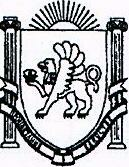 РЕСПУБЛИКА КРЫМ БАХЧИСАРАЙСКИЙ РАЙОН 
КРАСНОМАКСКИЙ СЕЛЬСКИЙСОВЕТ -я сессия 2-го созываРЕШЕНИЕ_____2022г.                                  с. Красный Мак                                               № __Об утверждении годового отчета об исполнении бюджета Красномакского сельского поселения Бахчисарайского района Республики Крым за 2021 годВ соответствии со ст. 264 Бюджетного кодекса Российской Федерации, ст. 14,52,53,55 Федерального закона от 06.10.2003г. № 131 - ФЗ «Об общих принципах организации местного самоуправления в Российской Федерации», Положением о бюджетном процессе в Красномакском сельском поселении Бахчисарайского района Республики Крым, утвержденного решением Красномакского сельского совета Бахчисарайского района Республики Крым от 11.07.2017 № 393, Порядком представления, рассмотрения и утверждения годового отчета об исполнении бюджета Красномакского сельского поселения Бахчисарайского района Республики Крым, Уставом муниципального образования Красномакское сельское поселение Бахчисарайского района Республики Крым, с учетом результатов публичных слушаний, принимая во внимание заключение Контрольно-счетной палаты Бахчисарайского района Республики Крым, составленного по результатам внешней проверки годового отчета об исполнении бюджета Красномакского сельского поселения Бахчисарайского района Республики Крым за 2021 год,                      КРАСНОМАКСКИЙ СЕЛЬСКИЙ СОВЕТ РЕШИЛ:Утвердить годовой отчет об исполнении бюджета Красномакского сельского поселения Бахчисарайского района Республики Крым за 2021 год (далее-годовой отчет):по доходам в сумме 20 935 219,79 руб.,по расходам в сумме 19 172 868,15 руб.,профицит бюджета в сумме 1 762 351,64 руб.Утвердить следующие показатели годового отчёта:- доходы бюджета Красномакского сельского поселения Бахчисарайского района Республики Крым за 2021 год по кодам классификации доходов бюджетов согласно приложению 1;- расходы бюджета Красномакского сельского поселения Бахчисарайского района Республики Крым за 2021 год по ведомственной структуре расходов бюджета согласно приложению 2;- расходы бюджета Красномакского сельского поселения Бахчисарайского района Республики Крым за 2021 год по разделам и подразделам классификации расходов бюджета согласно приложению 3;- источники финансирования дефицита бюджета Красномакского сельского поселения Бахчисарайского района Республики Крым за 2021 год по кодам классификации источников финансирования дефицитов бюджетов согласно приложению 4;- пояснительная записка к отчету об исполнении бюджета Красномакского сельского поселения Бахчисарайского района Республики Крым за 2021 год согласно приложению 5.- информация об исполнении муниципальных программ за 2021 год согласно приложению 6.3. Средства резервного фонда в 2021 году не использовались.Настоящее решение подлежит обнародованию на официальном сайте администрации Красномакского сельского поселения Бахчисарайского района Республики Крым в сети Интернет и вступает в силу со дня его официального опубликования (обнародования).Председатель Красномакскогосельского советаПриложение 1к решению __-ой сессии от _____.2022№ __ «Об утверждении годового отчетаоб исполнении бюджета Красномакского сельского поселения Бахчисарайского района Республики Крым за 2021 год»Доходы бюджета Красномакского сельского поселения Бахчисарайского района
Республики Крым за 2021 год по кодам классификации доходов бюджета.                                              (рублей)Приложение 2к решению __-ой сессии от ______.2022№ __ «Об утверждении годового отчетаоб исполнении бюджета Красномакского сельского поселения Бахчисарайского района Республики Крым за 2021 год»Расходы бюджета Красномакского сельского поселения Бахчисарайского района
Республики Крым за 2021 год по ведомственной структуре расходов бюджета.Приложение 3к решению __-ой сессии от ______.2022№ __ «Об утверждении годового отчетаоб исполнении бюджета Красномакского сельского поселения Бахчисарайского района Республики Крым за 2021 год»Расходы бюджета Красномакского сельского поселения Бахчисарайского
района Республики Крым за 2021 год по разделам и подразделам
классификации расходов бюджета                                                                                                                                                                                                                                                                                                                                                                                                                                                                                                            Приложение 4к решению __-ой сессии от ______.2022№ __ «Об утверждении годового отчетаоб исполнении бюджета Красномакского сельского поселения Бахчисарайского района Республики Крым за 2021 год»Источники финансирования дефицита бюджета Красномакского сельского
поселения Бахчисарайского района Республики Крым за 2021 год по кодам
классификации источников финансирования дефицитов бюджетовПриложение 5к решению __-ой сессии от ______.2022№ __ «Об утверждении годового отчетаоб исполнении бюджета Красномакского сельского поселения Бахчисарайского района Республики Крым за 2021 год»Пояснительная запискак отчету об исполнении бюджета Красномакского сельского поселения
Бахчисарайского района Республики Крым за 2021 год.Общая характеристика исполнения решения о бюджете.Решением Красномакского сельского совета Бахчисарайского района Республики Крым от 21.12.2020г. № 83 «О бюджете Красномакского сельского поселения Бахчисарайского района Республики Крым на 2021 год и на плановый период 2022 и 2023 годов» (далее - Решение о бюджете) в том числе утверждены основные характеристики бюджета на 2021 год:1) общий объём доходов в сумме 11 717 424,00 руб., в т. ч. налоговые и неналоговые доходы в сумме 9 164 420,00 руб., безвозмездные поступления в сумме 2 553 004,00 руб.; 2) общий объём расходов в сумме 11 717 424,00 руб.;3) дефицит бюджета в сумме 0,00 рублей;4) верхний предел муниципального внутреннего долга по состоянию на 01 января 2022 года в сумме 0,00 руб., в том числе верхний предел долга по муниципальным гарантиям в суммах 0,00 рублей.В процессе исполнения бюджета, на основании принятых решений о внесении изменений в Решение о бюджете, произошли изменения в основных характеристиках бюджета (последние изменения утверждены решением 25 сессии 2 созыва Красномакского сельского совета Бахчисарайского района Республики Крым от 12.10.2021 №103):в результате чего:1) общий объем доходов утвержден в сумме 17 852 990,60 руб., в том числе налоговые и неналоговые доходы в сумме 15 301 880,60 руб., безвозмездные поступления (межбюджетные трансферты) из бюджета Республики Крым в сумме 2 551 110,00 рублей;2) общий объем расходов утвержден в сумме 19 185 210,60 рублей;3) дефицит бюджета в сумме 1 332 220,00 рублей;4) верхний предел муниципального внутреннего долга на 01 января 2022 года в сумме 0,00 руб., в том числе верхний предел долга по муниципальным гарантиям в суммах 0,00 рублей. Изменения в бюджет поселения в основном были связаны с корректировкой планируемых налоговых и неналоговых поступлений с учетом их фактической собираемости.Сопоставлением основных характеристик бюджета, отраженных в решение о бюджете на 2021 год с аналогичными данными, отраженными в форме 0503117 «Отчет об исполнении бюджета» на 01 января 2022 (далее по тексту форма 0503117) установлено, что по форме 0503117 плановые бюджетные назначения на 2021 год по расходам составили 19 312 963,60 руб., расхождение с утвержденными показателями решения о бюджете составило 127 753,00 рублей. В расходной части бюджета были внесены изменения на основании распоряжения администрации Красномакского сельского поселения Бахчисарайского района Республики Крым от 25.12.2021 № 65-р «О внесении изменений в сводную бюджетную роспись и лимиты бюджетных обязательств Красномакского сельского поселения Бахчисарайского района Республики Крым на 2021 год и на плановый период 2022 и 2023 годов», согласно уведомления № 8 от 24 декабря 2021 года от финансового управления администрации Бахчисарайского района Республики Крым о предоставлении иных межбюджетных трансфертов из бюджета Бахчисарайского района Республики Крым бюджету Красномакского сельского поселения Бахчисарайского района Республики Крым на цели поощрения в 2021 году муниципальных управленческих команд городского и сельских поселений, входящих в состав Бахчисарайского района Республики Крым, в соответствии с решением сессии Бахчисарайского районного совета 2 созыва от 23.12.2021 № 396 «О внесении изменений в решение 22-й сессии Бахчисарайского районного совета 2-го созыва от 24.12.2020 № 240 «О бюджете Бахчисарайского района Республики Крым на 2021 год и на плановый период 2022 и 2023 годов».Увеличение бюджетных ассигнований за счет межбюджетных трансфертов имеющих целевое назначение предусмотрено ст. 25 Положения о бюджетном процессе, ст. 217 БК РФ. Таким образом, по сравнению с первоначальным решением о бюджете, утвержденные показатели доходной части бюджета на конец отчетного периода увеличились на 52,4%, утвержденные показатели расходной части местного бюджета на конец отчетного периода увеличились на 63,7%.В Таблице 1 представлены основные характеристики бюджета Красномакского сельского поселения за 2021 год.                                                                                                                      Таблица 1 (руб.)По информации, отраженной в Таблице 1 видно, что в отчетном периоде доходная часть бюджета Красномакского сельского поселения исполнена на 117,3%, расходная часть на 99,3%.                                                                                                                                                                                                                                                                                                                                                                                                                                                                                                                                                                                                                                                                                                                                                                                                                                                                                                                                                                                                                                                                                                                                                                                                                                                                                                                                                                                                                                                                                                                                                                                                                                                                                                                                                                                                                                                                                                                                                                                                                                                  В соответствии с данными годовой отчетности обязательства по муниципальным гарантиям администрацией Красномакского сельского поселения в 2021 году не принимались, внутренний долг на 01.01.2022 года отсутствует.2.Анализ исполнения доходов бюджетаИсполнение доходной части бюджета за отчетный период характеризуется следующим образом: - исполнение по группе доходов «Налоговые и неналоговые доходы» составило 18 256 356,79 руб., или 119,3% от запланированного объема 15 301 880,60 руб., и составляет 87,2 % от общего объема исполнения доходов бюджета;- исполнение по группе доходов «Безвозмездные поступления» составило 2 678 863,00 руб., или 105,0% от запланированных объемов 2 551 110,00 руб., и составляет 12,8% от общего объема исполнения доходов бюджета.2.1. Налоговые и неналоговые доходы бюджетаВ 2021 году запланировано поступление налоговых доходов бюджета муниципального образования в размере 6 701 354,63 рублей. Поступило налоговых доходов в сумме 7 339 940,98 руб., или 109,5%. Структура исполнения налоговых доходов бюджета Красномакского сельского поселения следующая:Налоги на прибыль, доходы (налог на доходы физических лиц) составили 2 063 511 08 руб. при плане 1 808 460,00 руб., исполнение составило 114,1%. От общего объема исполненных налоговых и неналоговых доходов бюджета Красномакского сельского поселения доля данного налога составила 11,3%. Удельный вес налога на доходы физических лиц поступившего в бюджет муниципального образования в общей сумме исполненных налоговых доходов составил 28,0%. Поступление налога на прибыль(налог на доходы физических лиц) в завышенном объеме (перевыполнение) связано с ростом заработной платы, а также за счет сезонного увеличение рабочих мест на сельхозпредприятиях.Налоги на совокупный доход (единый сельскохозяйственный налог) составили 4 107 664,63 руб. (100,0%). Удельный вес единого сельхозналога, поступившего в бюджет муниципального образования в общей сумме исполненных налоговых доходов, составил 56,0%Налоги на имущество (земельный налог) составили 1 168 765,27 руб., при плане 785 230,00 руб., исполнено 148,8%. Удельный вес налога на имущество, поступившего в бюджет муниципального образования в общей сумме исполненных налоговых доходов, составил 16,0%. Налоговые доходы бюджета Красномакского сельского поселения были сформированы в соответствии со ст. 61.5 БК РФ. Сумма исполненных неналоговых доходов местного бюджета в отчетном периоде составила 10 916 415,81 руб. Структура неналоговых доходов бюджета Красномакского сельского поселения следующая:Доходы от использования имущества, находящегося в государственной и муниципальной собственности подразделяются на следующие виды доходов: - доходы от сдачи в аренду имущества, составляющего казну сельского поселения;- доходы, получаемые в виде арендной платы, а также средства от продажи права на заключение договоров аренды за земли, находящиеся в собственности сельского поселения;- плата, поступившая в рамках договоров за предоставление права на размещение и эксплуатацию НТО.Доходы от сдачи в аренду имущества, составляющего казну сельского поселения исполнены на 107,9% или в сумме 1 185 978,81 руб. к утвержденной сумме бюджетных назначений по данному виде доходных поступлений – 1 098 709,29 рублей. Поступление сумм арендной платы в объемах больших, чем предусмотрено Решением о бюджете, связано с индексацией арендной платы. Доходы от аренды земельных участков в отчетном периоде исполнены в сумме 3 820 193,72 руб., что составляет 111,7% к утвержденной сумме доходов. Перевыполнение образовалось за счет перерасчета арендной платы по кадастровой стоимости земельных участков и заключения новых договоров аренды. Плата, поступившая в рамках договоров за предоставление права на размещение и эксплуатацию НТО в отчетном периоде исполнена в сумме 810 767,58 руб., при этом, решением о бюджете поступление доходов от размещения и эксплуатации НТО не планировалось. Удельный вес доходов от использования имущества, находящегося в государственной и муниципальной собственности, поступивших в бюджет муниципального образования в общей сумме исполненных неналоговых доходов, составил 53,3%.Платежи при пользовании природными ресурсами запланированы в объеме 1 323,57 руб., поступили в сумме 1 323,57 рублей.Доходы от оказания платных услуг и компенсации затрат государства решением о бюджете утверждены в сумме 339 649,49 руб., исполнение составило 391 449,38 руб. или 115,3%. Перевыполнение плановых показателей обусловлено заключением новых договоров и увеличения тарифов на электроэнергию и отопление помещений. Кроме этого, в 2021 году бюджетом муниципального образования были получены доходы от продажи материальных и нематериальных активов (доходы от перераспределения земельных участков) в общей сумме 4 659 246,43 руб., предусмотренные решением о бюджете муниципального образования в сумме 3 026 893,43 рублей.  Исполнение по данному виду дохода составило 154,0%. Перевыполнение образовалось за счет поступления доходов от продажи земельных участков в конце года. Решением о бюджете были предусмотрены поступления от денежных взысканий (штрафов) в сумме 9 000,00 руб., исполнение составило 100,0%. Прочие неналоговые доходы бюджетов сельских поселений решением о бюджете были предусмотрены в сумме 15 342,00 руб., фактическое исполнение составило 38 456,32 руб. или 250,7% от утвержденной суммы доходов.Анализ поступления налоговых и неналоговых доходов бюджета Красномакского сельского поселения за 2021 год по отношению к плановым показателям 2021 года представлен в Таблице 2.Таблица 2 (руб.)2.2. Безвозмездные поступления Доля утвержденных безвозмездных поступлений в общей структуре доходов бюджета Красномакского сельского поселения в 2021 году составляет 14,3 % от общего объема доходов бюджета Красномакского сельского поселения или 2 551 110,00 руб.  в т.ч.:- дотации на выравнивание бюджетной обеспеченности – 2 315 104,00 руб., исполнено-100,0%;- субвенции бюджетам сельских поселений на выполнение передаваемых полномочий субъектов Российской Федерации (в сфере административной ответственности) – 2 066,00 руб., исполнено 100,0%;- субвенции бюджета сельских поселений на осуществление первичного воинского учета на территориях, где отсутствуют военные комиссариаты – 233 940,00 руб., исполнено 100,0%;- прочие межбюджетные трансферты (на поощрение в 2021 году муниципальных управленческих команд) – исполнение составило 127 753,00 руб., решением о бюджете поступление межбюджетного трансферта не утверждалось.3. Анализ исполнения расходов бюджета.Исполнение бюджета Красномакского сельского поселения по расходам за 2021 год осуществлялось в соответствии с уточненным бюджетом и сводной бюджетной росписью. Объем расходов бюджета сельского поселения на 2021 год, утвержденный сводной бюджетной росписью с учетом изменений, не соответствует объему бюджетных назначений, утвержденному решением о бюджете на 2021 год (с изменениями). Причины отклонений отражены в данном отчёте.Данные об исполнении бюджета Красномакского сельского поселения по расходам отражены в Отчете об исполнении бюджета на 1 января 2022 года (ф.0503117) и соответствуют показателям Сводной бюджетной росписи. Согласно утвержденной сводной бюджетной росписи по состоянию на 31.12.2021 объем утвержденных расходов местного бюджета на 2021 год составил 19 312 963,60 рублей. Исполнение расходной части бюджета Красномакского сельского поселения за отчетный период 2021 года в сравнении с аналогичным периодом 2020 года характеризуется данными, приведенными в Таблице 3.Таблица 3(руб)По разделу 01 "Общегосударственные вопросы" общий объем расходов составил 4 862 310,06 рублей или 97,7% от запланированных бюджетных назначений, из них:- на заработную плату и отчисления – 3 487 414,25 рублей; - на выплату поощрения муниципальных управленческих команд – 127 753,00 руб.; - услуги связи – 17 131,20 руб.; - оплата коммунальных услуг (вода, вывоз мусора) – 27 427,84 руб.;  - обслуживание сайта – 13 000,00 руб.;- юридическое сопровождение – 50 000,00 руб.; - техподдержка, обслуживание программ. обеспечения – 163 160,00 руб.;- услуги по ремонту помещений (кабинетов) – 187 732,97 руб.;- приобретение основных средств (офисная мебель) – 106 704,00 руб.;- заправка картриджей – 8 000,00 руб.;- расходы на увеличение материальных запасов (полиграфическая продукция, канцтовары,) – 77 742,80 руб.; - предоставление дополнительной образовательной программы повышения квалификации – 39 250,00 руб.;- закупка энергетических ресурсов, оплата за отопление в здании администрации – 250 000,00 руб.; - уплата налогов, сборов и иных платежей - 18754,00 руб.;- иные межбюджетные трансферты, передаваемые из бюджета поселения в бюджет Бахчисарайского района на осуществление части полномочий по решению вопросов местного значения в соответствии с заключенными соглашениями о передаче контрольно-счетной палате Бахчисарайского района полномочий по осуществлению внешнего муниципального финансового контроля – 113 222,00 руб.; - уплата ежегодных членских взносов в Ассоциацию муниципальных образований Республики Крым – 7 150,00 рублей;- расходы на осуществление переданных органам местного самоуправления в Республике Крым отдельных государственных полномочий Республики Крым в сфере административной ответственности – 2 066,00 руб.;- расходы на обслуживание системы видеонаблюдения  – 32000,00 руб.;- расходы на установку и техническое сопровождение web-сервиса по формированию и отправке электронных документов в ЕГРН, сервиса по работе с реестрами объектов и их визуализацией – 18800,00 руб.;- проведение электронного аукциона (для сдачи в аренду земельных участков) – 70 002,00 руб.; - проведена оценка помещений и земельных участков (для сдачи в аренду) по адресу: с. Холмовка ул. Ленина, д.1; ул. 70 лет Октября д.2б; с. Красный Мак ул. Центральная, д.1; ул. Мичурина, д. 17а на общую сумму 45 000,00 руб.Согласно Решению о бюджете резервный фонд на 2021 год утвержден в объеме 100 000,00 рублей.  В 2021 году средства резервного фонда не использовались.2. По разделу 02 "Национальная оборона" общий объем расходов составил 100% или 233940,00 руб., из них на оплату труда и отчисления – 199863,00 руб., на прочие расходы – 34077,00 руб. (приобретение канцтоваров – 12577,00 руб., средства для уборки – 2027,00 руб., приобретение кресла офисного – 21500,00 руб.)   3. По разделу 03 "Национальная безопасность и правоохранительная деятельность" общий объем расходов составил 269990,00 руб., при плане 270000,00 руб. (исполнение – 99,9% от плана на год). Бюджетные средства были направлены на обеспечение первичных мер защиты населения и территории от чрезвычайных ситуаций природного и техногенного характера, в том числе: - оплата за услуги каналов связи для системы видеонаблюдения между узлами сети в парковых зонах с. Холмовка и с. Красный Мак на сумму 36000,00 рублей;-     расходы на приобретения и установку пожарных гидрантов с. Залесное – 173078,00 руб.;-  расходы на опашку территории прилегающей к лесу – 60912,00 руб.4. По разделу 04 "Национальная экономика" общий объем расходов составил 429546,03 руб., при плане 430000,00 руб. (исполнение – 99,9% от плана на год)Проведены работы по межеванию земельных участков, изготовление схем расположения земельных участков, постановке на кадастровый учет муниципального имущества.5. По разделу 05 "Жилищно-коммунальное хозяйство" общий объем расходов составил 13 027 082,06 руб. при плане 13 054 244,60 руб. (исполнение - 99,8% от плана на год), в том числе:- выполнены строительно-монтажные работы по объекту: «Капитальный ремонт (благоустройство территории) жилых домов № 1,3 по ул. 70 лет Октября с. Холмовка Бахчисарайского района Республики Крым» на сумму – 3548612,40 рублей, в том числе работы по осуществлению функций технического надзора – 61040,00 руб.;- выполнены строительно-монтажные работы по объекту: «Капитальный ремонт (благоустройство территории) жилых домов № 5 по ул. 70 лет Октября с. Холмовка Бахчисарайского района Республики Крым» на сумму – 2588735,60 рублей в том числе работы по осуществлению функций технического надзора – 44530,00 руб.;- санитарная очистка и уборка территорий населенных пунктов сельского поселения в сумме – 1 507 549,04 руб., в том числе расходы на содержание дворников (3 чел.) – 1025881,00 руб., в том числе на оплату труда - 981212,00руб.;- вывоз несанкционированных свалок, покос травы, уборка поваленных деревьев после урагана на территории сельского поселения – 481668,04 руб.;- текущий ремонт наружного освещения на улицах сельского поселения на сумму – 2378900,95 руб.;- установлены стационарные площадки для сбора ТБО в количестве 11 штук на 40 контейнеров, всего на сумму 825035,00 руб.;- расходы на изготовление проектно-сметной документации и экспертизы проектов всего на сумму – 1 005 410,22 руб., в том числе по объектам: «Капитальный ремонт (благоустройство территории) жилых домов № 1,3,5 по ул. 70 лет Октября с. Холмовка Бахчисарайского района Республики Крым, «Капитальный ремонт благоустройства и инженерных сетей придомовой территории по ул. Ленина, 40,42,44, 46, с. Красный Мак, Бахчисарайского района Республики Крым; - выполнены работы по проведению аккарицидной обработке и контролю обработанных территорий Красномакского сельского поселения на сумму 34 108,85 рублей;- расходы на приобретение и установку детского игрового комплекса в с. Залесное на сумму 538730,00 рублей;- Закупка энергетических ресурсов) приобретение электроэнергии для уличного освещения на территории Красномакского сельского поселения – 600 000,00 рублей.      6. По разделу 08 "Культура" в бюджете Красномакского сельского поселения утверждено на 2021 год 350 000,00 рублей на проведение и организацию культурно-досуговых мероприятий, освоено 100% запланированных бюджетных назначений. За счет бюджетных средств были проведены следующие мероприятия:- 9 мая - День Победы. 76 годовщина Великой Победы. Из бюджета поселения выделены средства в размере 83641,00 рубль.- 14 августа – День физкультурника. Проведены спортивные состязания в школах поселения, приобретены кубки для награждения победителей, а также волейбольные и баскетбольные мячи для поощрения команд. Всего выделены средства в размере 38195,00 рублей.- Новогодние праздники – Для проведения новогодних мероприятий из бюджета Красномакского сельского поселения выделено 228164,00 рубля, в том числе для приобретения детям детских садов и школ, а также детям с ограниченными возможностями, новогодних сладких подарков всего 461 штук.ИсточникиОстаток средств на 01.01.2021 года составил 1 332 221,01 рублей. Решением Красномакского сельского совета от 19.08.2021 № 101 остаток неиспользованных средств на 01.01.2021 был перераспределен в сумме 1 332 220,00 рублей, в связи с возникновением дополнительных расходных обязательств на благоустройство общественных территорий Красномакского сельского поселения. Источником внутреннего финансирования дефицита являются изменения остатков средств на счетах по учету средств бюджета. Остатки средств бюджета используются для покрытия дефицита, с соблюдением требований ст. 96 Бюджетного кодекса Российской Федерации. На 01.01.2022 года результат кассового исполнения бюджета составил профицит в сумме 1 762 351,64 руб.                                     Дебиторская (кредиторская) задолженность. Кредиторская задолженность по состоянию на 01.01.2022 года составляет:1) по коду счета 20511000 – 362 314,76 руб., по налогу на землю. Данные отражены согласно отчета УФНС России по РК.
2) по счету 40140000 (доходы будущих периодов) в сумме 200 476 411,00 рублей (начислена арендная плата по долгосрочным договорам), в том числе: - по КБК 11105025100000120 (аренда земли) – 158 982 666,15 руб.; - по КБК 11105075100000120 (аренда имущества) – 37 593 029,68 руб.;- по КБК 11109080100000120 (арендная плата за размещение нестационарных торговых объектов) – 3 900 715,17 руб., Дебиторская задолженность на 01.01.2022 года составляет 219 821 483,71 рублей, в том числе:1) по коду счета 20511000 в сумме 144 826,94 рублей, по налогу на землю. Данные отражены согласно отчета УФНС России по РК.
2) по коду счета 20521000 в сумме 219 676 656,77 рублей. Отражена дебиторская задолженность по долгосрочным договорам аренды имущества и земли, находящихся в собственности сельских поселений, согласно приказа Минфина России от 31.12.2016 № 258н "Об утверждении федерального стандарта бухгалтерского учета для организаций государственного сектора "Аренда". Приложение 6к решению __-ой сессии от ______.2022№ __ «Об утверждении годового отчетаоб исполнении бюджета Красномакского сельского поселения Бахчисарайского района Республики Крым за 2021 год»Информация об исполнении муниципальных программ за 2021 годВ бюджете Красномакского сельского поселения на 2021 год предусмотрена реализация 4-х муниципальных программ, объем финансирования которых составляет 92,5% от общего объема расходов бюджета муниципального образования или 17 868 982,60 рублей.Исполнение бюджета по муниципальным программам составило 17 830 549,12  руб. или 99,8% от утвержденной суммы программных расходов. Исполнение программных мероприятий приведено в Таблице 4.Таблица 4, (руб.)Наименование показателяКод дохода по бюджетной классификацииУтвержденные бюджетные назначенияИсполнено% исполнения12345Доходы бюджета - всегоX17 852 990,6020 935 219,79117,3%в том числе:НАЛОГОВЫЕ И НЕНАЛОГОВЫЕ ДОХОДЫ000 1000000000000000015 301 880,6018 256 356,79119,3%НАЛОГИ НА ПРИБЫЛЬ, ДОХОДЫ000 101000000000000001 808 460,002 063 511,08Налог на доходы физических лиц000 101020000100001101 808 460,002 063 511,08114,1%НАЛОГИ НА СОВОКУПНЫЙ ДОХОД000 105000000000000004 107 664,634 107 664,63Единый сельскохозяйственный налог000 105030100100001104 107 664,634 107 664,63100,0%НАЛОГИ НА ИМУЩЕСТВО000 10600000000000000785 230,001 168 765,27148,8%Налог на имущество физических лиц000 10601000000000110482 680,00373 342,8777,3%Земельный налог000 10606000000000110302 550,00795 422,40262,9%ДОХОДЫ ОТ ИСПОЛЬЗОВАНИЯ ИМУЩЕСТВА, НАХОДЯЩЕГОСЯ В ГОСУДАРСТВЕННОЙ И МУНИЦИПАЛЬНОЙ СОБСТВЕННОСТИ000 111000000000000005 208 317,485 816 940,11111,7%Доходы, получаемые в виде арендной платы, а также средства от продажи права на заключение договоров аренды за земли, находящиеся в собственности сельских поселений (за исключением земельных участков муниципальных бюджетных и автономных учреждений)966 111050251000001203 420 117,133 820 193,72111,7%Доходы от сдачи в аренду имущества, составляющего казну сельских поселений (за исключением земельных участков)966 111050751000001201 098 709,291 185 978,81107,9%Плата, поступившая в рамках договора за предоставление права на размещение и эксплуатацию нестационарного торгового объекта, установку и эксплуатацию рекламных конструкций на землях или земельных участках, находящихся в собственности сельских поселений, и на землях или земельных участках, государственная собственность на которые не разграничена966 11109080100000120689 491,06810 767,58117,6%ПЛАТЕЖИ ПРИ ПОЛЬЗОВАНИИ ПРИРОДНЫМИ РЕСУРСАМИ000 112000000000000001 323,571 323,57Плата за пользование водными объектами, находящимися в собственности сельских поселений966 112050501000001201 323,571 323,57100,0%ДОХОДЫ ОТ ОКАЗАНИЯ ПЛАТНЫХ УСЛУГ И КОМПЕНСАЦИИ ЗАТРАТ ГОСУДАРСТВА000 11300000000000000339 649,49391 449,38Прочие доходы от компенсации затрат бюджетов сельских поселений966 11302995100000130339 649,49391 449,38115,3%ДОХОДЫ ОТ ПРОДАЖИ МАТЕРИАЛЬНЫХ И НЕМАТЕРИАЛЬНЫХ АКТИВОВ000 114000000000000003 026 893,434 659 246,43153,9%Доходы от реализации иного имущества, находящегося в собственности сельских поселений (за исключением имущества муниципальных бюджетных и автономных учреждений, а также имущества муниципальных унитарных предприятий, в том числе казенных), в части реализации основных средств по указанному имуществу966 114020531000004101 720 280,101 720 280,10100,0%Доходы от продажи земельных участков, находящихся в собственности сельских поселений (за исключением земельных участков муниципальных бюджетных и автономных учреждений)966 11406025100000430774 401,002 191 556,00283,0%Плата за увеличение площади земельных участков, находящихся в частной собственности, в результате перераспределения таких земельных участков и земельных участков, находящихся в собственности сельских поселений966 11406325100000430532 212,33747 410,33140,4%ШТРАФЫ, САНКЦИИ, ВОЗМЕЩЕНИЕ УЩЕРБА182 116101230101011409 000,009 000,00100,0%ПРОЧИЕ НЕНАЛОГОВЫЕ ДОХОДЫ966 1170505010000018015 342,0038 456,32250,7%БЕЗВОЗМЕЗДНЫЕ ПОСТУПЛЕНИЯ ОТ ДРУГИХ БЮДЖЕТОВ БЮДЖЕТНОЙ СИСТЕМЫ РОССИЙСКОЙ ФЕДЕРАЦИИ000 202000000000000002 551 110,002 678 863,00105,0%Дотации бюджетам сельских поселений на выравнивание бюджетной обеспеченности из бюджета субъекта Российской Федерации966 202150011000001502 315 104,002 315 104,00100,0%Субвенции бюджетам сельских поселений на выполнение передаваемых полномочий субъектов Российской Федерации (в сфере административной ответственности)966 202300241010001502 066,002 066,00100,0%Субвенции бюджетам сельских поселений на осуществление первичного воинского учета на территориях, где отсутствуют военные комиссариаты966 20235118100000150233 940,00233 940,00100,0%Прочие межбюджетные трансферты, передаваемые бюджетам сельских поселений (на поощрение в 2020 году муниципальных управленческих команд)966 202499991022221500,00127 753,00Наименование показателяКод расхода по бюджетной классификацииУтвержденные бюджетные назначенияИсполнено% исполнения12345Расходы бюджета - всегоX19 312 963,6019 172 868,1599,3%в том числе:ОБЩЕГОСУДАРСТВЕННЫЕ ВОПРОСЫ000 0100 0000000000 0004 974 779,004 862 310,0697,7%Функционирование высшего должностного лица субъекта Российской Федерации и муниципального образования000 0102 0000000000 000786 591,45785 383,48Муниципальная программа "Создание условий для эффективного управления муниципальным образованием Красномакского сельского поселения Бахчисарайского района Республики Крым"000 0102 0100000000 000786 591,45785 383,48Подпрограмма "Обеспечение деятельности администрации Красномакского сельского поселения Бахчисарайского района Республики Крым"000 0102 0110000000 000786 591,45785 383,48Основное мероприятие "Обеспечение деятельности главы Красномакского сельского поселения Бахчисарайского района Республики Крым "000 0102 0110100000 000786 591,45785 383,48Расходы на выплаты по оплате труда лиц, замещающих муниципальные должности в органах местного самоуправления муниципального образования администрации Красномакского сельского поселения Бахчисарайского района Республики Крым000 0102 011010019Б 000786 591,45785 383,48Расходы на выплаты персоналу в целях обеспечения выполнения функций государственными (муниципальными) органами, казенными учреждениями, органами управления государственными внебюджетными фондами000 0102 011010019Б 100786 591,45785 383,48Расходы на выплаты персоналу государственных (муниципальных) органов000 0102 011010019Б 120786 591,45785 383,4899,8%Фонд оплаты труда государственных (муниципальных) органов966 0102 011010019Б 121604 140,90604 140,90100,0%Взносы по обязательному социальному страхованию на выплаты денежного содержания и иные выплаты работникам государственных (муниципальных) органов966 0102 011010019Б 129182 450,55181 242,5899,3%Функционирование Правительства Российской Федерации, высших исполнительных органов государственной власти субъектов Российской Федерации, местных администраций000 0104 0000000000 0003 670 996,553 660 933,5899,7%Муниципальная программа "Создание условий для эффективного управления муниципальным образованием Красномакского сельского поселения Бахчисарайского района Республики Крым"000 0104 0100000000 0003 670 996,553 660 933,58Подпрограмма "Обеспечение деятельности администрации Красномакского сельского поселения Бахчисарайского района Республики Крым"000 0104 0110000000 0003 670 996,553 660 933,58Основное мероприятие "Развитие муниципальной службы в Красномакском сельском поселении Бахчисарайского района Республики Крым"000 0104 0110200000 0003 670 996,553 660 933,58Расходы на обеспечение деятельности органов местного самоуправления муниципального образования администрации Красномакского сельского поселения000 0104 0110200190 0003 670 996,553 660 933,58Расходы на выплаты персоналу в целях обеспечения выполнения функций государственными (муниципальными) органами, казенными учреждениями, органами управления государственными внебюджетными фондами000 0104 0110200190 1002 709 331,152 702 030,77Расходы на выплаты персоналу государственных (муниципальных) органов000 0104 0110200190 1202 709 331,152 702 030,7799,7%Фонд оплаты труда государственных (муниципальных) органов966 0104 0110200190 1212 080 899,502 080 859,26100,0%Взносы по обязательному социальному страхованию на выплаты денежного содержания и иные выплаты работникам государственных (муниципальных) органов966 0104 0110200190 129628 431,65621 171,5198,8%Закупка товаров, работ и услуг для обеспечения государственных (муниципальных) нужд000 0104 0110200190 200941 665,40940 148,81Иные закупки товаров, работ и услуг для обеспечения государственных (муниципальных) нужд000 0104 0110200190 240941 665,40940 148,8199,8%Прочая закупка товаров, работ и услуг966 0104 0110200190 244691 665,40690 148,8199,8%Закупка энергетических ресурсов966 0104 0110200190 247250 000,00250 000,00100,0%Иные бюджетные ассигнования000 0104 0110200190 80020 000,0018 754,00Уплата налогов, сборов и иных платежей000 0104 0110200190 85020 000,0018 754,0093,8%Уплата налога на имущество организаций и земельного налога966 0104 0110200190 8511 000,000,000,0%Уплата прочих налогов, сборов966 0104 0110200190 8523 000,003 000,00100,0%Уплата иных платежей966 0104 0110200190 85316 000,0015 754,0098,5%Обеспечение деятельности финансовых, налоговых и таможенных органов и органов финансового (финансово-бюджетного) надзора000 0106 0000000000 000113 222,00113 222,00100,0%Непрограммные расходы Красномакского сельского поселения000 0106 7100000000 000113 222,00113 222,00Обеспечение деятельности финансовых, налоговых и таможенных органов и органов финансового (финансово-бюджетного) надзора000 0106 7120000000 000113 222,00113 222,00Иные межбюджетные трансферты, передаваемые из бюджета поселения в бюджет Бахчисарайского района на осуществление части полномочий по решению вопросов местного значения в соответствии с заключенными соглашениями о передаче контрольно-счетной палате Бахчисарайского района полномочий по осуществлению внешнего муниципального финансового контроля000 0106 7120085300 000113 222,00113 222,00Межбюджетные трансферты000 0106 7120085300 500113 222,00113 222,00Иные межбюджетные трансферты966 0106 7120085300 540113 222,00113 222,00100,0%Резервные фонды000 0111 0000000000 000100 000,000,000,0%Иные непрограммные расходы Красномакского сельского поселения000 0111 7200000000 000100 000,000,00Резервный фонд Красномакского сельского поселения000 0111 7210000000 000100 000,000,00Расходы за счёт резервного фонда Красномакского сельского поселения000 0111 7210090100 000100 000,000,00Иные бюджетные ассигнования000 0111 7210090100 800100 000,000,00Резервные средства966 0111 7210090100 870100 000,000,000,0%Другие общегосударственные вопросы000 0113 0000000000 000303 969,00302 771,0099,6%Муниципальная программа "Создание условий для эффективного управления муниципальным образованием Красномакского сельского поселения Бахчисарайского района Республики Крым"000 0113 0100000000 0007 150,007 150,00100,0%Подпрограмма "Обеспечение деятельности администрации Красномакского сельского поселения Бахчисарайского района Республики Крым"000 0113 0110000000 0007 150,007 150,00Основное мероприятие "Развитие и реформирование местного самоуправления в Красномакском сельском поселении"000 0113 0110300000 0007 150,007 150,00Расходы на уплату ежегодных членских взносов в Ассоциацию муниципальных образований РК000 0113 0110320210 0007 150,007 150,00Иные бюджетные ассигнования000 0113 0110320210 8007 150,007 150,00Уплата налогов, сборов и иных платежей000 0113 0110320210 8507 150,007 150,00Уплата иных платежей966 0113 0110320210 8537 150,007 150,00100,0%Непрограммные расходы Красномакского сельского поселения000 0113 7100000000 000169 066,00167 868,0099,3%Непрограммные расходы в сфере общегосударственных вопросов000 0113 7110000000 0002 066,002 066,00100,0%Расходы на осуществление переданных органам местного самоуправления в Республике Крым отдельных государственных полномочий Республики Крым в сфере административной ответственности000 0113 7110071400 0002 066,002 066,00Закупка товаров, работ и услуг для обеспечения государственных (муниципальных) нужд000 0113 7110071400 2002 066,002 066,00Иные закупки товаров, работ и услуг для обеспечения государственных (муниципальных) нужд000 0113 7110071400 2402 066,002 066,00Прочая закупка товаров, работ и услуг966 0113 7110071400 2442 066,002 066,00100,0%Непрограммное направление расходов на содержание муниципального имущества Красномакского сельского поселения000 0113 7170000000 000167 000,00165 802,0099,3%Расходы на содержание муниципального имущества Красномакского сельского поселения000 0113 7170027220 000167 000,00165 802,00Закупка товаров, работ и услуг для обеспечения государственных (муниципальных) нужд000 0113 7170027220 200167 000,00165 802,00Иные закупки товаров, работ и услуг для обеспечения государственных (муниципальных) нужд000 0113 7170027220 240167 000,00165 802,00Прочая закупка товаров, работ и услуг966 0113 7170027220 244167 000,00165 802,0099,3%Иные непрограммные расходы Красномакского сельского поселения000 0113 7200000000 000127 753,00127 753,00100,0%Обеспечение на цели поощрения в 2020 году муниципальных управленческих команд000 0113 7230000000 000127 753,00127 753,00Расходы на поощрение муниципальных управленческих команд000 0113 7230075500 000127 753,00127 753,00Расходы на выплаты персоналу в целях обеспечения выполнения функций государственными (муниципальными) органами, казенными учреждениями, органами управления государственными внебюджетными фондами000 0113 7230075500 100127 753,00127 753,00Расходы на выплаты персоналу государственных (муниципальных) органов000 0113 7230075500 120127 753,00127 753,00100,0%Фонд оплаты труда государственных (муниципальных) органов966 0113 7230075500 12198 120,0098 120,00100,0%Взносы по обязательному социальному страхованию на выплаты денежного содержания и иные выплаты работникам государственных (муниципальных) органов966 0113 7230075500 12929 633,0029 633,00100,0%НАЦИОНАЛЬНАЯ ОБОРОНА000 0200 0000000000 000233 940,00233 940,00100,0%Мобилизационная и вневойсковая подготовка000 0203 0000000000 000233 940,00233 940,00Непрограммные расходы Красномакского сельского поселения000 0203 7100000000 000233 940,00233 940,00Расходы по мобилизационной и вневойсковой подготовке Красномакского сельского поселения000 0203 7130000000 000233 940,00233 940,00Расходы на осуществление первичного воинского учета на территориях, где отсутствуют военные комиссариаты000 0203 7130051180 000233 940,00233 940,00Расходы на выплаты персоналу в целях обеспечения выполнения функций государственными (муниципальными) органами, казенными учреждениями, органами управления государственными внебюджетными фондами000 0203 7130051180 100199 863,00199 863,00Расходы на выплаты персоналу государственных (муниципальных) органов000 0203 7130051180 120199 863,00199 863,00100,0%Фонд оплаты труда государственных (муниципальных) органов966 0203 7130051180 121153 504,00153 504,00100,0%Взносы по обязательному социальному страхованию на выплаты денежного содержания и иные выплаты работникам государственных (муниципальных) органов966 0203 7130051180 12946 359,0046 359,00100,0%Закупка товаров, работ и услуг для обеспечения государственных (муниципальных) нужд000 0203 7130051180 20034 077,0034 077,00Иные закупки товаров, работ и услуг для обеспечения государственных (муниципальных) нужд000 0203 7130051180 24034 077,0034 077,00Прочая закупка товаров, работ и услуг966 0203 7130051180 24434 077,0034 077,00100,0%НАЦИОНАЛЬНАЯ БЕЗОПАСНОСТЬ И ПРАВООХРАНИТЕЛЬНАЯ ДЕЯТЕЛЬНОСТЬ000 0300 0000000000 000270 000,00269 990,00100,0%Защита населения и территории от чрезвычайных ситуаций природного и техногенного характера, пожарная безопасность000 0310 0000000000 000270 000,00269 990,00Непрограммные расходы Красномакского сельского поселения000 0310 7100000000 000270 000,00269 990,00Непрограммное направление расходов на обеспечение первичных мер защиты населения и территории от чрезвычайных ситуаций природного и техногенного характера, гражданская оборона в Красномакском сельском поселении000 0310 7180000000 000270 000,00269 990,00Расходы на обеспечение первичных мер защиты населения и территории от чрезвычайных ситуаций природного и техногенного характера, гражданская оборона в Красномакском сельского поселении000 0310 7180026220 000270 000,00269 990,00Закупка товаров, работ и услуг для обеспечения государственных (муниципальных) нужд000 0310 7180026220 200270 000,00269 990,00Иные закупки товаров, работ и услуг для обеспечения государственных (муниципальных) нужд000 0310 7180026220 240270 000,00269 990,00Прочая закупка товаров, работ и услуг966 0310 7180026220 244270 000,00269 990,00100,0%НАЦИОНАЛЬНАЯ ЭКОНОМИКА000 0400 0000000000 000430 000,00429 546,0399,9%Другие вопросы в области национальной экономики000 0412 0000000000 000430 000,00429 546,03Непрограммные расходы Красномакского сельского поселения000 0412 7100000000 000430 000,00429 546,03Непрограммное направление расходов на проведение кадастровых, землеустроительных работ для объектов муниципального имущества000 0412 7140000000 000430 000,00429 546,03Расходы на проведение кадастровых, землеустроительных работ для объектов муниципального имущества000 0412 7140023220 000430 000,00429 546,03Закупка товаров, работ и услуг для обеспечения государственных (муниципальных) нужд000 0412 7140023220 200430 000,00429 546,03Иные закупки товаров, работ и услуг для обеспечения государственных (муниципальных) нужд000 0412 7140023220 240430 000,00429 546,03Прочая закупка товаров, работ и услуг966 0412 7140023220 244430 000,00429 546,0399,9%ЖИЛИЩНО-КОММУНАЛЬНОЕ ХОЗЯЙСТВО000 0500 0000000000 00013 054 244,6013 027 082,0699,8%Благоустройство000 0503 0000000000 00013 054 244,6013 027 082,06Муниципальная программа «Благоустройство территории Красномакского сельского поселения»000 0503 0200000000 0006 889 754,606 889 734,06Подпрограмма «Благоустройство населенных пунктов Красномакского сельского поселения»000 0503 0210000000 0006 889 754,606 889 734,06Основное мероприятие «Совершенствование системы комплексного благоустройства территории Красномакского сельского поселения»000 0503 0210100000 0006 889 754,606 889 734,06Расходы на совершенствование системы комплексного благоустройства территории Красномакского сельского поселения000 0503 0210124220 0006 889 754,606 889 734,06Закупка товаров, работ и услуг для обеспечения государственных (муниципальных) нужд000 0503 0210124220 2006 889 754,606 889 734,06Иные закупки товаров, работ и услуг для обеспечения государственных (муниципальных) нужд000 0503 0210124220 2406 889 754,606 889 734,06100,0%Прочая закупка товаров, работ и услуг966 0503 0210124220 2446 289 754,606 289 734,06100,0%Закупка энергетических ресурсов966 0503 0210124220 247600 000,00600 000,00100,0%Муниципальная программа «Формирование современной городской среды»000 0503 0400000000 0006 164 490,006 137 348,0099,6%Подпрограмма «Формирование современной городской среды на территории муниципального образования Красномакского сельского поселения Бахчисарайского района Республики Крым» на 2018-2022гг000 0503 0410000000 0006 164 490,006 137 348,00Основное мероприятие "Благоустройство дворовых территорий многоквартирных домов"000 0503 0410200000 0006 164 490,006 137 348,00Закупка товаров, работ, услуг в целях капитального ремонта государственного (муниципального) имущества000 0503 0410224520 0006 164 490,006 137 348,00Закупка товаров, работ и услуг для обеспечения государственных (муниципальных) нужд000 0503 0410224520 2006 164 490,006 137 348,00Иные закупки товаров, работ и услуг для обеспечения государственных (муниципальных) нужд000 0503 0410224520 2406 164 490,006 137 348,00Закупка товаров, работ, услуг в целях капитального ремонта государственного (муниципального) имущества966 0503 0410224520 2436 164 490,006 137 348,0099,6%КУЛЬТУРА, КИНЕМАТОГРАФИЯ000 0800 0000000000 000350 000,00350 000,00100,0%Другие вопросы в области культуры, кинематографии000 0804 0000000000 000350 000,00350 000,00Муниципальная программа «Развитие культуры»000 0804 0300000000 000350 000,00350 000,00Подпрограмма "Развитие культуры в Красномакском сельском поселении"000 0804 0310000000 000350 000,00350 000,00Организация и проведение культурно-массовых мероприятий в сфере культурно-досуговой деятельности000 0804 0310100000 000350 000,00350 000,00Расходы на организацию и проведение мероприятий в области культуры000 0804 0310125220 000350 000,00350 000,00Закупка товаров, работ и услуг для обеспечения государственных (муниципальных) нужд000 0804 0310125220 200350 000,00350 000,00Иные закупки товаров, работ и услуг для обеспечения государственных (муниципальных) нужд000 0804 0310125220 240350 000,00350 000,00Прочая закупка товаров, работ и услуг966 0804 0310125220 244350 000,00350 000,00100,0%Результат исполнения бюджета (дефицит/профицит)X-1 332 220,001 762 351,64XНаименование показателяКод разделаКод подразделаУтвержденные бюджетные назначенияИсполнено% исполнения123456Расходы бюджета - всегоXX19 312 963,6019 172 868,1599,3%ОБЩЕГОСУДАРСТВЕННЫЕ ВОПРОСЫ01004 974 779,004 862 310,0697,7%Функционирование высшего должностного лица субъекта Российской Федерации и муниципального образования0102786 591,45785 383,4899,8%Функционирование Правительства Российской Федерации, высших исполнительных органов государственной власти субъектов Российской Федерации, местных администраций01043 670 996,553 660 933,5899,7%Обеспечение деятельности финансовых, налоговых и таможенных органов и органов финансового (финансово-бюджетного) надзора0106113 222,00113 222,00100,0%Резервные фонды0111100 000,000,000,0%Другие общегосударственные вопросы0113303 969,00302 771,0099,6%НАЦИОНАЛЬНАЯ ОБОРОНА0200233 940,00233 940,00100,0%Мобилизационная и вневойсковая подготовка0203233 940,00233 940,00100,0%НАЦИОНАЛЬНАЯ БЕЗОПАСНОСТЬ И ПРАВООХРАНИТЕЛЬНАЯ ДЕЯТЕЛЬНОСТЬ0300270 000,00269 990,00100,0%Защита населения и территории от чрезвычайных ситуаций природного и техногенного характера, пожарная безопасность0310270 000,00269 990,00100,0%НАЦИОНАЛЬНАЯ ЭКОНОМИКА0400430 000,00429 546,0399,9%Другие вопросы в области национальной экономики0412430 000,00429 546,0399,9%ЖИЛИЩНО-КОММУНАЛЬНОЕ ХОЗЯЙСТВО050013 054 244,6013 027 082,0699,8%Благоустройство050313 054 244,6013 027 082,0699,8%КУЛЬТУРА, КИНЕМАТОГРАФИЯ0800350 000,00350 000,00100,0%Другие вопросы в области культуры, кинематографии0804350 000,00350 000,00100,0%Результат исполнения бюджета (дефицит/профицит)X-1 332 220,001 762 351,64XНаименование показателяКод источника финансирования дефицита бюджета по бюджетной классификацииУтвержденные бюджетные назначенияИсполненоНеисполненные назначения13456Источники финансирования дефицита бюджета - всегоX1 332 220,00-1 762 351,643 094 571,64в том числе:источники внутреннего финансирования бюджетаX0,000,000,00из них:0,000,000,00источники внешнего финансирования бюджетаX0,000,000,00из них:0,000,000,00Изменение остатков средств000 010000000000000001 332 220,00-1 762 351,643 094 571,64Изменение остатков средств на счетах по учету средств бюджетов000 010500000000000001 332 220,00-1 762 351,643 094 571,64увеличение остатков средств, всего000 01050000000000500-17 852 990,60-20 973 351,80XУвеличение прочих остатков средств бюджетов000 01050200000000500-17 852 990,60-20 973 351,80XУвеличение прочих остатков денежных средств бюджетов000 01050201000000510-17 852 990,60-20 973 351,80XУвеличение прочих остатков денежных средств бюджетов сельских поселений000 01050201100000510-17 852 990,60-20 973 351,80Xуменьшение остатков средств, всего000 0105000000000060019 312 963,6019 211 000,16XУменьшение прочих остатков средств бюджетов000 0105020000000060019 312 963,6019 211 000,16XУменьшение прочих остатков денежных средств бюджетов000 0105020100000061019 312 963,6019 211 000,16XУменьшение прочих остатков денежных средств бюджетов сельских поселений000 0105020110000061019 312 963,6019 211 000,16XНаименование показателяУтверждено решением о бюджете на 2021 год (с изм.)Исполнение за2021 годПроцент исполнения, (%)Общий объем доходов17 852 990,6020 935 219,79117,3Расходы19 312 963,6019 172 868,1599,3Дефицит/Профицит (-/+)-1 332 220,001 762 351,64*Показатели бюджетаУтверждено решением о бюджете на 2021 год (с изм.)Исполнение за 2021 годДинамика исполнения (факт к плану)Динамика исполнения (факт к плану)Показатели бюджетаУтверждено решением о бюджете на 2021 год (с изм.)Исполнение за 2021 годруб.%12345Налоговые и неналоговые доходы бюджета, в т.ч. 15 301 880,6018 256 356,792 954 476,19119,3налоговые доходы6 701 354,637 339 940,98638 586,35109,5Налоги на прибыль1 808 460,002 063 511,08255 051,08114,1Налоги на совокупный доход4 107 664,634 107 664,630100,0Налоги на имущество785 230,001 168 765,27383 535,27148,8неналоговые доходы8 600 525,9710 916 415,812 315 889,84126,9Доходы от сдачи в аренду имущества, составляющего казну сельского поселения 1 098 709,291 185 978,8187 269,52107,9Доходы, получаемые в виде арендной платы, а также средства от продажи права на заключение договоров аренды за земли, находящиеся в собственности сельского поселения 3 420 117,133 820 193,72400 076,59111,7Плата, поступившая в рамках договоров за предоставление права на размещение и эксплуатацию нестационарного торгового объекта (далее по тексту НТО) 689 491,06810 767,58121 276,52117,6Платежи при пользовании природными ресурсами1 323,571 323,570100,0Прочие доходы от компенсации затрат бюджетов сельских поселений 339 649,49391 449,3851 799,89115,3Доходы от продажи материальных и нематериальных активов (перераспределение земельных участков)3 026 893,434 659 246,431 632 353,00154,0Штрафы, санкции, возмещение ущерба 9 000,009 000,000100,0Прочие неналоговые доходы бюджетов сельских поселений 15 342,0038 456,3223 114,32250,7разделНаименование разделов2020202020212021Динамика исполнения (факт к плану) Динамика исполнения (факт к плану) разделНаименование разделовутвержденный бюджет исполнение утвержденный бюджетисполнение 2020 год% 2021 год%123456780100Общегосударственные вопросы5 628 760,665 522 999,904 974 779,004 862 310,0698,197,70200Национальная оборона224 655,00224 655,00233 940,00233 940,00100,0100,00300Национальная безопасность и правоохранительная деятельность 140 000,00133 490,00270 000,00269 990,0095,0100,00400Национальная экономика551 025,58549 904,95430 000,00429 546,0399,6100,00500Жилищно-коммунальное хозяйство13 706 987,7613 698 205,6113 054 244,6013 027 082,06100,099,80800Культура, кинематография350 000,00262 920,00350 000,00350 000,0075,1100,0ИТОГО:20 601 429,0020 392 175,3619 312 963,6019 172 868,1599,099,3 №п/п                              Наименование программыУтверждено на 2021 годИсполненоза 2021 год% исполнения1.Создание условий для эффективного  управления муниципальным образованием Красномакского сельского поселения Бахчисарайского района Республики Крым4 464 738,004 453 467,0699,82.Благоустройство территории Красномакского сельского поселения6 889 754,606 889 734,06100,03.Развитие культуры 350 000,00350 000,00100,04.Формирование современной городской среды 6 164 490,006 137 348,0099,6                                     ИТОГО17 868 982,6017 830 549,1299,8